事業主のための　通年雇用支援セミナ－テキスト　 季節労働者をとりまく環境　　　　　　　　　　　　　　　各種助成金　　　　　　　　　　　　　　　労務管理の注意点　　　　　　　　　　　　　　　労働法の改正点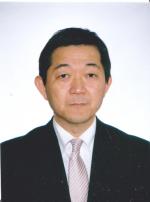  講師　八木森　敏男　氏　（57歳）　　八木森社会保険労務士事務所所長　　ヒューマンアカデミ－札幌校講師　　社会保険労務士・2級キャリアコンサルタン　　ト技能士